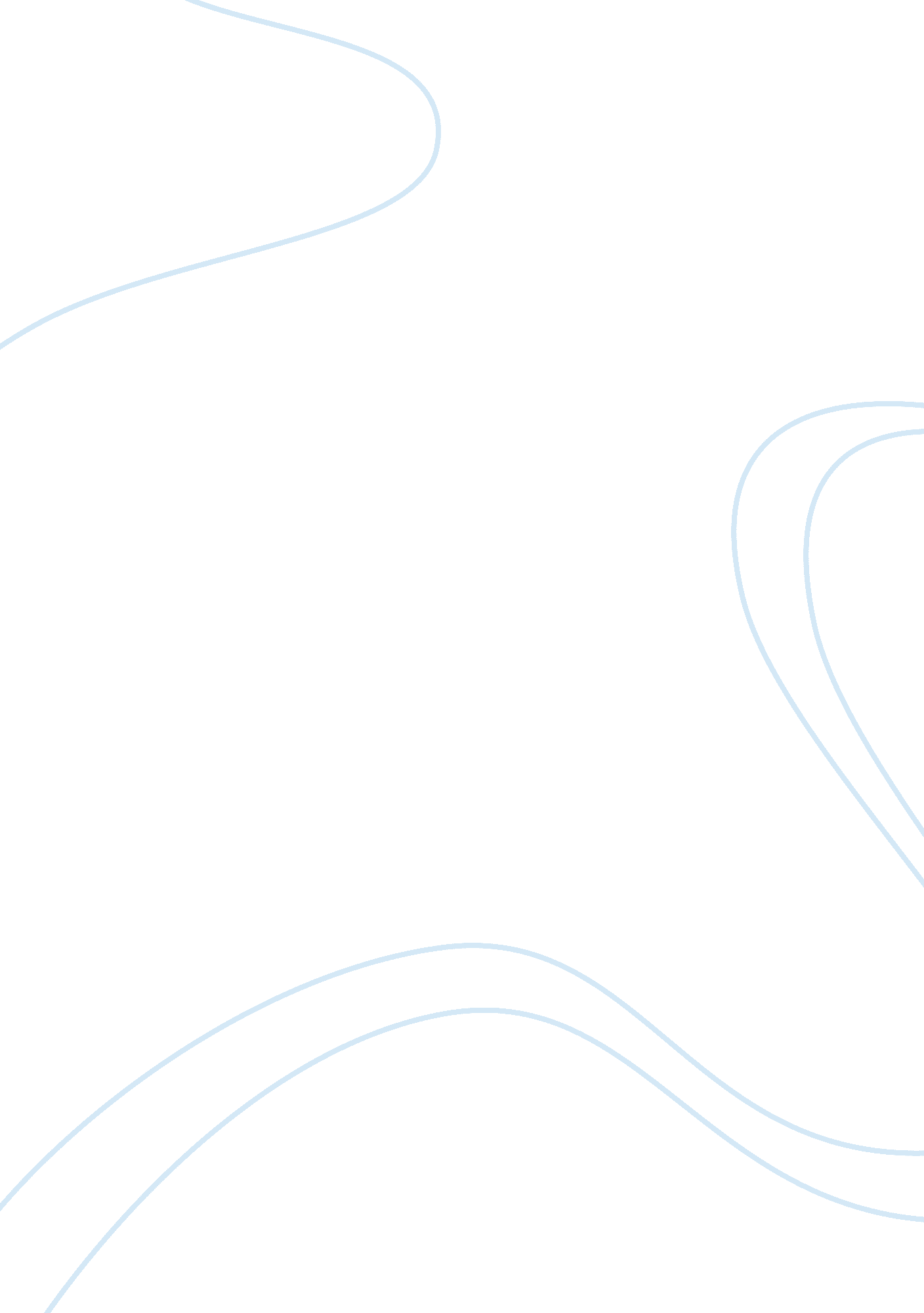 Analyzing racial and ethnics features of my identity research paper exampleReligion, Islam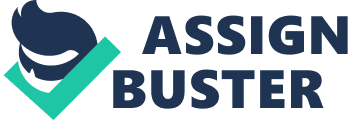 OUTLINE Introduction: My origin I. Hobbies 
a)Watching sports 
i)Football 
ii)Basketball 
iii)Swimming competition 
b)Playing 
i)Soccer 
ii)Tennis 
II. Ethnic and Racial background 
a)African 
b)Somali 
III. How boys and girls are raised in Somali 
a)Raised as per the norms of Islam religion 
i) Attend Quran teaching classes 
ii) Taught Arabic and farming 
b)Education was for the rich 
IV. Religion 
a)History of Islam religion 
b)Progress of Somali religion in Somalia 
c)I read Quran 
V. migration information 
a)Moving to Unites States of America 
b)For studies 
c)Family members’ characteristics 
d)My parents and their responsibilities 
VI. Other hobbies 
a) Travelling 
b)Speaking new languages 
c)Learning different cultures 
VII). Dislikes 
a)Crowded places 
b)People who talk a lot 
c)People who talk loudly 
d)Do not give speeches 
Conclusion; the above mentioned things are what make me proud of myself and my origin, race and ethnicity. I love Islam, and am a very proud Muslim. Introduction My name is . , I am a young youth of African origin. I am 28 years of age and I live in the United States of America. I come from East Africa in a country known as Somali. In a range, it is somewhat littler than Texas. By and large dry and desolate, Somalia has two headstreams, the Shebelle and the Juba. Somalia is a nation with a medium populace in the landmass/locale of Africa. Its greatest urban areas and towns incorporate Mogadishu, Hargeysa, Berbera and Kismayo. 
Like any other young person of my age, I have a number of hobbies. Some of the hobbies include watching sports such as football, basketball, rugby, and swimming competitions. I always make sure I have watched at least a game or two during my free time during the weekend. Watching sports help me a lot; it relaxes my mind and makes me have fun at the same time. The second thing I do during my free time is shopping. I like buying things; some of the things I buy include food, house stuff and school materials such as books for revision purposes. My third hobby is playing soccer and tennis. These are my favorite games. Whenever I take part in playing the two sports, I happen to make new friends. I meet new people every time I play tennis and soccer. I also play for exercise purposes. My body becomes physically fit after each exercise. 
Race and Skin Color centuries of precise examination and dissection of data about the world's people groups, educates us that there is no steady relationship of skin color to " race." Further, the idea of " race" is exceptionally ambiguous and is not a specialized classification with a standard definition. Further, geneticists have found that there are distinctive sets of genes controlling skin color that get activated for different reasons in diverse populaces. There are some general casual classes, off and on again called " race," that help us order different people groups of the world, however, they are not strictly characterized, and are utilized diversely by distinctive authors. The terms and classes utilized don't relate obviously to distinct physical sorts. 
In the past, education for Somali boys and girls was most open to families that were wealthy and had money; notwithstanding, most kids were allowed to attend Qur'an teachings. Throughout President Barre's regime, kids figured out how to peruse, compose, and pick up math abilities. They were likewise taught Arabic, creature cultivation, and farming. Education was open at this point, but since there was absence of prepared educators, supplies, and schools, auxiliary schools were optional school classes were lacking, and just about 10 percent of understudies happened to post-primary school. At the point when the civil war broke out and the legislature caved in, schools were shelled and educators were excessively expensive and procuring got to be more troublesome. Aside from religious teachings, training for kids has been non attendant with the riotous, precarious circumstance of the administration and unsafe state of their towns. As the years advanced and more kids grew up without legitimate instruction, numerous youngsters have enrolled as officers. Numerous young people have joined outfitted groups and local army gatherings to discover courses for survival and a help supportive network. 
Somali youngsters are raised with a ton of control as they are taught to work from as youthful as five years of age. They are taught to be free, independent, and be careful of their general surroundings, particularly with the circumstances of their nation. The common war has additionally created numerous youngsters to grow up with standout guardian, normally the mother, who have been deserted in the war to deal with the crew. Numerous young men however most youngsters are circumcised as a major aspect of their custom, in spite of the fact that the strategy is perilous and unsafe to their prosperity later on. Young men and young ladies, even as they develop into adulthood, are divided in broad daylight by the Islamic law. 
I as well practice religion. I am a Muslim, and our religion is Islam. The certain setting of Islam in Somalia is as old as the religion itself. The early oppressed Muslims fled to better places in the region, including the city of Zeila in the current style northern Somalia, to scan for affirmation from the Quraysh. Somalis were around the first people groups on the landmass to handle Islam. With few avoidance, Somali is exceptionally Muslim, the mind-boggling part fitting in with the Sunni expansion of Islam and the Shafi`i school of Islamic jurisprudence. The whitewashed coral stone city of Merca is an old Islāmic focus in Somalia. 
In the Somali diaspora, different Islamic raising help occasions are held dependably in urban regions like, Toronto, where the Somali researchers and experts give areas and responds to questions from the swarm. The reason behind these occasions is all around to raise cash for new schools or colleges in Somalia, to help Somalis that have persisted as an outcome of surges and, or drafts, or to gather puts something aside for the organizing of new mosques like the Abuubakar-As-Saddique Mosque, which is at this minute experiencing change in the Twin urban aggregations. Furthermore, the Somali bundle has changed distinctive fundamental Muslim figures through the few years, a far-reaching number of whom have fundamentally encircled the course of Islamic taking in and hone in the Horn of Africa, the Arabian Peninsula and well past. Being a staunch Muslim, I usually read the Quran everyday in the morning and evening before starting my day and before I sleep. This helps me to grow spiritually in the required ways for any Islam believer. 
I came to United States of America because my parents had to move from Somali and come here to work. Studies are another reason why I came here. The States offer the best education to students from all over the world. Bothe of my family members have the same body characteristics. Both of us have black hair and brown skin. As a family, we also have the tradition of going out to swim, for dinner, for a walk or to watch movies in the theatre. My parents, who are Somalis hold get together parties for family bonding and to enjoy each other’s company. They are also purposed to discuss family matters. We attend the mosque for prayers and to appreciate our religion. My parents are responsible people; they play the major role of teaching me good morals and showing me the way forward. 
Apart from matters to do with religion, I enjoy travelling. It makes me visit many new places in the world. I have visited continents such as Europe, Africa and Asia. Travelling has made me see many things and meet new people. It has exposed me to certain things that I could never experience while I only stayed in America. I have experienced and learned different cultures of different people. It has been fun. I also like learning to speak new languages. I have up to now known how to speak French, German and Spanish. It gives me an opportunity to work anywhere around the globe; I am very comfortable at speaking the languages I mentioned. There are things I do not like in my life. Some of these include; crowded places. I prefer privacy. I dislike crowded places because they are never secure. I also dislike people who talk a lot. I as well do not like being in the company of people who talk loudly, I consider that as noise making. In conclusion, for security reasons, I do not like giving speeches and giving information about me or anyone else to the public. Work sited Frazier, John W, Eugene Tettey-Fio, and Norah F. Henry. Race, Ethnicity, and Place in a Changing America. Albany: State University of New York Press, 2011. Print. 
Temperman, Jeroen. State-religion Relationships and Human Rights Law: Towards a Right to Religiously Neutral Governance. Leiden: Martinus Nijhoff Publishers, 2010. Print. 
Fishman, Joshua A, and Ofelia García. Focusschrift in Honor of Joshua A. Fishman on the Occasion of His 65th Birthday: Vol. 1. , 1991. Print. 
Lewis, Ioan M. Saints and Somalis: Popular Islam in a Clan-Based Society. Lawrenceville, NJ [u. a.: Red Sea Press, 1998. Print. 
Lapidus, Ira M. A History of Islamic Societies. Cambridge [u. a.: Cambridge Univ. Press, 2002. Print. 